Za čiščenje in krašenje cerkve se zahvaljujemo družinam s Četrte škofije,prihodnji teden so vabljene družine s Tretje Škofije. Prihodnja nedelja bo misijonska. Vaši darovi, predvsem pa vaše molitve naj bodo  namenjene našim rojakom misijonarjem in tudi tistim, za katere 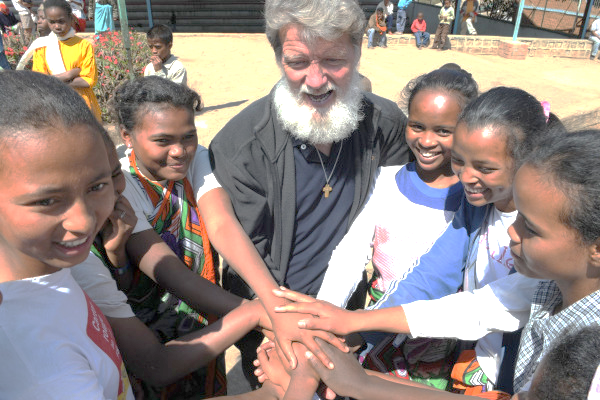 se razdajajo, ki živijo v resnično težkih okoliščinah. Geslo sinode, ki jo začenja vesoljna Cerkev se glasi:  Za sinodalno Cerkev: občestvo, sodelovanje, poslanstvo.V škofiji Koper
bo začetek škofovske sinode v naši stolnici danes (17. oktobra 2021), ob 17.00.
Referent za sinodalno pot je Ervin Mozetič, župnik župnije Koper-Sveti Marko.SVETE MAŠE IN OZNANILA V ŽUPNIJI ŠKOFIJESVETE MAŠE IN OZNANILA V ŽUPNIJI ŠKOFIJESVETE MAŠE IN OZNANILA V ŽUPNIJI ŠKOFIJENEDELJA29. NAVADNA  29. NAVADNA  17. OKTOBER2021ob 8.30  (Plavje)ob 10.00 ob 11.30 (Tinjan)– za Pepco Valenčič– za Davida Tekavca– za žive in pokojne župljane  PONEDEL.18. 10. 2021ob 19.00– za Jožeta ŽnidaršičaTOREK19. 10. 2021ob 19.00 (Zg. Škofije)– za pokojne starše Makor SREDA20. 10. 2021ob 19.00– za Novakovič Marijo in StjepanaČETRTEK   po maši molitvena ura   po maši molitvena ura21. 10. 2021ob 19.00– za Jožeta Žnidaršiča– po namenuPETEK22. 10. 2021ob 19.00– za zdravje na duši in na telesuSOBOTA23. 10. 2021ob 19.00– za Ivana in Anico KoradinNEDELJA30. NAVADNA  - MISIJONSKA30. NAVADNA  - MISIJONSKA24. OKTOBER2021ob 8.30  (Plavje)ob 10.00 ob 11.30 (Tinjan)– za žive in pokojne župljane– v čast Materi Božji v zahvalo in priprošnjo– za Emila in Rožo Jurinčič  